Fort Middle School Cross Country Schedule 2018-2019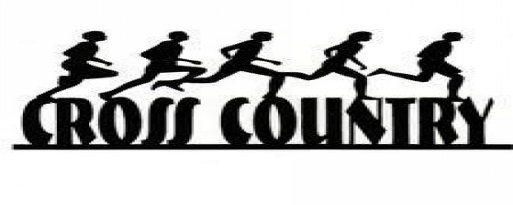 9/11/18	  	 Tuesday			 @6 pm	  		Kinnett9/18/18		 Tuesday			  @6:45pm			Kinnett9/25/18		 Tuesday			  @6:45pm                       Kinnett10/9/18                    Tuesday                             @6pm			Kinnett   City Championships10/16/18		  Tuesday                             @6pm 			Kinnett 	